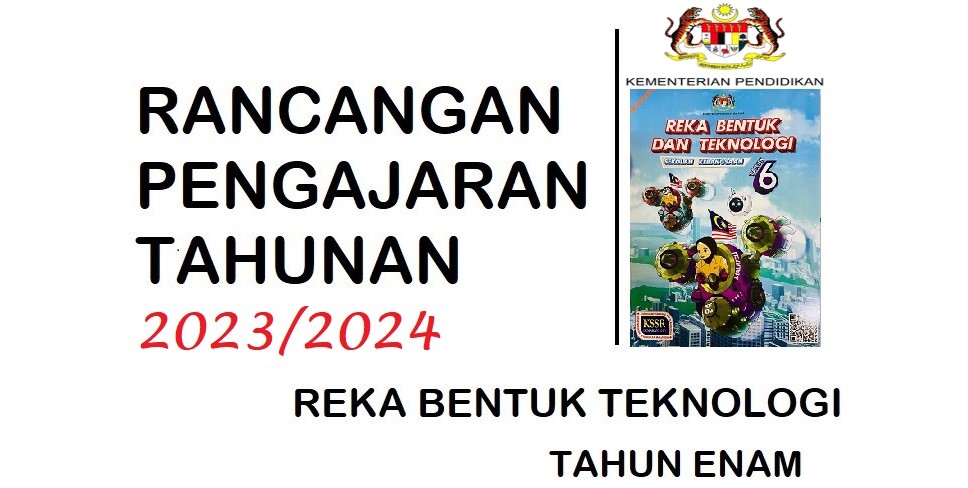 MINGGU: 1-5MODUL: REKA BENTUK PRODUK ELEKTROMEKANIKALUNIT 1: Aplikasi Reka Bentuk Teknologi dan KejuruteraanMODUL: REKA BENTUK PRODUK ELEKTROMEKANIKALUNIT 1: Aplikasi Reka Bentuk Teknologi dan KejuruteraanMODUL: REKA BENTUK PRODUK ELEKTROMEKANIKALUNIT 1: Aplikasi Reka Bentuk Teknologi dan KejuruteraanMODUL: REKA BENTUK PRODUK ELEKTROMEKANIKALUNIT 1: Aplikasi Reka Bentuk Teknologi dan KejuruteraanSTANDARD KANDUNGANSTANDARD PEMBELAJARANSTANDARD PRESTASISTANDARD PRESTASICATATANSTANDARD KANDUNGANSTANDARD PEMBELAJARANTAHAP PENGUASAANTAFSIRANCATATAN5.2 Reka Bentuk Produk ElektromekanikalMurid boleh:5.2.1	Menyatakan elemen elektromekanikal.1Mengenal pasti elemen elektromekanikal.Nota:Langkah-langkah penghasilan projek eletromekanikal adalah seperti berikut:MengukurMenandaMemotongMencantumMembinaMenguji kefungsianMembuat kemasan.Contoh Produk/Model:keretakereta kebalbot/kapalpintu pagar elektrikkren5.2 Reka Bentuk Produk ElektromekanikalMurid boleh:5.2.1	Menyatakan elemen elektromekanikal.Menjelaskan elemen elektromekanikal.Nota:Langkah-langkah penghasilan projek eletromekanikal adalah seperti berikut:MengukurMenandaMemotongMencantumMembinaMenguji kefungsianMembuat kemasan.Contoh Produk/Model:keretakereta kebalbot/kapalpintu pagar elektrikkren5.2.2	Menerangkan elemen elektromekanikal.2Menjelaskan elemen elektromekanikal.Nota:Langkah-langkah penghasilan projek eletromekanikal adalah seperti berikut:MengukurMenandaMemotongMencantumMembinaMenguji kefungsianMembuat kemasan.Contoh Produk/Model:keretakereta kebalbot/kapalpintu pagar elektrikkren5.2.2	Menerangkan elemen elektromekanikal.Menghasilkan lakaran bermaklumat produk elektromekanikal yang akan dihasilkan.Nota:Langkah-langkah penghasilan projek eletromekanikal adalah seperti berikut:MengukurMenandaMemotongMencantumMembinaMenguji kefungsianMembuat kemasan.Contoh Produk/Model:keretakereta kebalbot/kapalpintu pagar elektrikkren5.2.3	Melakar reka bentuk produk eletromekanikal yang akan dihasilkan.3Menghasilkan lakaran bermaklumat produk elektromekanikal yang akan dihasilkan.Nota:Langkah-langkah penghasilan projek eletromekanikal adalah seperti berikut:MengukurMenandaMemotongMencantumMembinaMenguji kefungsianMembuat kemasan.Contoh Produk/Model:keretakereta kebalbot/kapalpintu pagar elektrikkren5.2.4	Menilai lakaran yang dipilih untuk membuat penambahbaikan.4Menganalisis lakaran bermaklumat dan membuat penambahbaikan.Nota:Langkah-langkah penghasilan projek eletromekanikal adalah seperti berikut:MengukurMenandaMemotongMencantumMembinaMenguji kefungsianMembuat kemasan.Contoh Produk/Model:keretakereta kebalbot/kapalpintu pagar elektrikkren5.2.5	Membuat produkberdasarkan lakaran dengan menggunakan bahan dan peralatan yang sesuai.5Membina produk berfungsi berdasarkan lakaran yang dipilihNota:Langkah-langkah penghasilan projek eletromekanikal adalah seperti berikut:MengukurMenandaMemotongMencantumMembinaMenguji kefungsianMembuat kemasan.Contoh Produk/Model:keretakereta kebalbot/kapalpintu pagar elektrikkrenCUTI PERTENGAHAN PENGGAL 1, SESI 2023/2024KUMPULAN A: 21.04.2023 - 29.04.2023, KUMPULAN B: 22.04.2023 - 30.04.2023CUTI PERTENGAHAN PENGGAL 1, SESI 2023/2024KUMPULAN A: 21.04.2023 - 29.04.2023, KUMPULAN B: 22.04.2023 - 30.04.2023CUTI PERTENGAHAN PENGGAL 1, SESI 2023/2024KUMPULAN A: 21.04.2023 - 29.04.2023, KUMPULAN B: 22.04.2023 - 30.04.2023CUTI PERTENGAHAN PENGGAL 1, SESI 2023/2024KUMPULAN A: 21.04.2023 - 29.04.2023, KUMPULAN B: 22.04.2023 - 30.04.2023CUTI PERTENGAHAN PENGGAL 1, SESI 2023/2024KUMPULAN A: 21.04.2023 - 29.04.2023, KUMPULAN B: 22.04.2023 - 30.04.2023MINGGU: 7-9MODUL: REKA BENTUK PRODUK ELEKTROMEKANIKALUNIT 1: Aplikasi Reka Bentuk Teknologi dan KejuruteraanMODUL: REKA BENTUK PRODUK ELEKTROMEKANIKALUNIT 1: Aplikasi Reka Bentuk Teknologi dan KejuruteraanMODUL: REKA BENTUK PRODUK ELEKTROMEKANIKALUNIT 1: Aplikasi Reka Bentuk Teknologi dan KejuruteraanMODUL: REKA BENTUK PRODUK ELEKTROMEKANIKALUNIT 1: Aplikasi Reka Bentuk Teknologi dan KejuruteraanSTANDARD KANDUNGANSTANDARD PEMBELAJARANSTANDARD PRESTASISTANDARD PRESTASICATATANSTANDARD KANDUNGANSTANDARD PEMBELAJARANTAHAP PENGUASAANTAFSIRANCATATAN5.2 Reka Bentuk Produk ElektromekanikalMurid boleh:5.2.5	Membuat produk              berdasarkan lakaran dengan menggunakan bahan dan peralatan yang sesuai.4Menganalisis lakaran bermaklumat dan membuat penambahbaikan.Nota:Langkah-langkah penghasilan projek eletromekanikal adalah seperti berikut:MengukurMenandaMemotongMencantumMembinaMenguji kefungsianMembuat kemasan.Contoh Produk/Model:keretakereta kebalbot/kapalpintu pagar elektrikkren5.2 Reka Bentuk Produk ElektromekanikalMurid boleh:5.2.5	Membuat produk              berdasarkan lakaran dengan menggunakan bahan dan peralatan yang sesuai.5Membina produk berfungsi berdasarkan lakaran yang dipilihNota:Langkah-langkah penghasilan projek eletromekanikal adalah seperti berikut:MengukurMenandaMemotongMencantumMembinaMenguji kefungsianMembuat kemasan.Contoh Produk/Model:keretakereta kebalbot/kapalpintu pagar elektrikkren5.2.6    Membentangkan produk yang dihasilkan.Menerangkan elemen elektromekanikal.5Membina produk berfungsi berdasarkan lakaran yang dipilihNota:Langkah-langkah penghasilan projek eletromekanikal adalah seperti berikut:MengukurMenandaMemotongMencantumMembinaMenguji kefungsianMembuat kemasan.Contoh Produk/Model:keretakereta kebalbot/kapalpintu pagar elektrikkren5.2.6    Membentangkan produk yang dihasilkan.Menerangkan elemen elektromekanikal.6Membina produk berfungsi secara sistematik, kemas dan boleh dicontohi serta membuat membuat persembahan secara kreatif dan bertanggungjawab.Nota:Langkah-langkah penghasilan projek eletromekanikal adalah seperti berikut:MengukurMenandaMemotongMencantumMembinaMenguji kefungsianMembuat kemasan.Contoh Produk/Model:keretakereta kebalbot/kapalpintu pagar elektrikkren6Membina produk berfungsi secara sistematik, kemas dan boleh dicontohi serta membuat membuat persembahan secara kreatif dan bertanggungjawab.Nota:Langkah-langkah penghasilan projek eletromekanikal adalah seperti berikut:MengukurMenandaMemotongMencantumMembinaMenguji kefungsianMembuat kemasan.Contoh Produk/Model:keretakereta kebalbot/kapalpintu pagar elektrikkrenCUTI PENGGAL 1, SESI 2023/2024KUMPULAN A: 26.05.2023 - 03.06.2023, KUMPULAN B: 22.04.2023 - 30.04.2023CUTI PENGGAL 1, SESI 2023/2024KUMPULAN A: 26.05.2023 - 03.06.2023, KUMPULAN B: 22.04.2023 - 30.04.2023CUTI PENGGAL 1, SESI 2023/2024KUMPULAN A: 26.05.2023 - 03.06.2023, KUMPULAN B: 22.04.2023 - 30.04.2023CUTI PENGGAL 1, SESI 2023/2024KUMPULAN A: 26.05.2023 - 03.06.2023, KUMPULAN B: 22.04.2023 - 30.04.2023CUTI PENGGAL 1, SESI 2023/2024KUMPULAN A: 26.05.2023 - 03.06.2023, KUMPULAN B: 22.04.2023 - 30.04.2023MINGGU: 10-11MODUL: REKA BENTUK PRODUK ELEKTROMEKANIKALUNIT 1: Aplikasi Reka Bentuk Teknologi dan KejuruteraanMODUL: REKA BENTUK PRODUK ELEKTROMEKANIKALUNIT 1: Aplikasi Reka Bentuk Teknologi dan KejuruteraanMODUL: REKA BENTUK PRODUK ELEKTROMEKANIKALUNIT 1: Aplikasi Reka Bentuk Teknologi dan KejuruteraanMODUL: REKA BENTUK PRODUK ELEKTROMEKANIKALUNIT 1: Aplikasi Reka Bentuk Teknologi dan KejuruteraanSTANDARD KANDUNGANSTANDARD PEMBELAJARANSTANDARD PRESTASISTANDARD PRESTASICATATANSTANDARD KANDUNGANSTANDARD PEMBELAJARANTAHAP PENGUASAANTAFSIRANCATATAN5.2 Reka Bentuk Produk ElektromekanikalMurid boleh:5.2.5	Membuat produk              berdasarkan lakaran dengan menggunakan bahan dan peralatan yang sesuai.4Menganalisis lakaran bermaklumat dan membuat penambahbaikan.Nota:Langkah-langkah penghasilan projek eletromekanikal adalah seperti berikut:MengukurMenandaMemotongMencantumMembinaMenguji kefungsianMembuat kemasan.Contoh Produk/Model:keretakereta kebalbot/kapalpintu pagar elektrikkren5.2 Reka Bentuk Produk ElektromekanikalMurid boleh:5.2.5	Membuat produk              berdasarkan lakaran dengan menggunakan bahan dan peralatan yang sesuai.5Membina produk berfungsi berdasarkan lakaran yang dipilihNota:Langkah-langkah penghasilan projek eletromekanikal adalah seperti berikut:MengukurMenandaMemotongMencantumMembinaMenguji kefungsianMembuat kemasan.Contoh Produk/Model:keretakereta kebalbot/kapalpintu pagar elektrikkren5.2.6    Membentangkan produk yang dihasilkan.Menerangkan elemen elektromekanikal.5Membina produk berfungsi berdasarkan lakaran yang dipilihNota:Langkah-langkah penghasilan projek eletromekanikal adalah seperti berikut:MengukurMenandaMemotongMencantumMembinaMenguji kefungsianMembuat kemasan.Contoh Produk/Model:keretakereta kebalbot/kapalpintu pagar elektrikkren5.2.6    Membentangkan produk yang dihasilkan.Menerangkan elemen elektromekanikal.6Membina produk berfungsi secara sistematik, kemas dan boleh dicontohi serta membuat membuat persembahan secara kreatif dan bertanggungjawab.Nota:Langkah-langkah penghasilan projek eletromekanikal adalah seperti berikut:MengukurMenandaMemotongMencantumMembinaMenguji kefungsianMembuat kemasan.Contoh Produk/Model:keretakereta kebalbot/kapalpintu pagar elektrikkren6Membina produk berfungsi secara sistematik, kemas dan boleh dicontohi serta membuat membuat persembahan secara kreatif dan bertanggungjawab.Nota:Langkah-langkah penghasilan projek eletromekanikal adalah seperti berikut:MengukurMenandaMemotongMencantumMembinaMenguji kefungsianMembuat kemasan.Contoh Produk/Model:keretakereta kebalbot/kapalpintu pagar elektrikkren MINGGU: 12-18 MODUL: PENGENALAN ASAS SISTEM ROBOTIK UNIT 2: Reka Bentuk Pengaturcaraan MODUL: PENGENALAN ASAS SISTEM ROBOTIK UNIT 2: Reka Bentuk Pengaturcaraan MODUL: PENGENALAN ASAS SISTEM ROBOTIK UNIT 2: Reka Bentuk Pengaturcaraan MODUL: PENGENALAN ASAS SISTEM ROBOTIK UNIT 2: Reka Bentuk PengaturcaraanSTANDARD KANDUNGANSTANDARD PEMBELAJARANSTANDARD PRESTASISTANDARD PRESTASICATATANSTANDARD KANDUNGANSTANDARD PEMBELAJARANTAHAP PENGUASAANTAFSIRANCATATAN6.5 Pengenalan Asas Sistem RobotikMurid boleh:Menyatakan elemen sistem robotik.Menghuraikan elemen sistem robotik yang terdapat pada robot.Menjelaskan pemasangan perkakasan pada reka bentuk sebuah robot.Melakar reka bentuk produk yang mempunyai elemen sistem robotik.Menilai lakaran yang dipilih untuk membuat penambahbaikan.Menghasilkan carta alir sebuah robot yang akan dibinaMenghasilkan atur cara yang dikehendaki berpandukan carta alir yang dibuat.1Mengenal pasti elemen sistem robotik.Nota:Elemen sistem robotik yang perlu ada dalam sesuatu robot adalah seperti:SensorKuasaKawalanPergerakanBahan untuk membina produk boleh menggunakan bahan terbuang yang ditambah baik dan dimasukkan elemen sistem robotik.Membuat simulasi pada atur cara yang telah dibina dan membuat penambahbaikan.Cadangan Aktiviti:Mengadakan pertandingan mencipta reka bentuk produk yang mempunyai elemen sistem robotik.6.5 Pengenalan Asas Sistem RobotikMurid boleh:Menyatakan elemen sistem robotik.Menghuraikan elemen sistem robotik yang terdapat pada robot.Menjelaskan pemasangan perkakasan pada reka bentuk sebuah robot.Melakar reka bentuk produk yang mempunyai elemen sistem robotik.Menilai lakaran yang dipilih untuk membuat penambahbaikan.Menghasilkan carta alir sebuah robot yang akan dibinaMenghasilkan atur cara yang dikehendaki berpandukan carta alir yang dibuat.2Menerangkan elemen sistem robotik.Nota:Elemen sistem robotik yang perlu ada dalam sesuatu robot adalah seperti:SensorKuasaKawalanPergerakanBahan untuk membina produk boleh menggunakan bahan terbuang yang ditambah baik dan dimasukkan elemen sistem robotik.Membuat simulasi pada atur cara yang telah dibina dan membuat penambahbaikan.Cadangan Aktiviti:Mengadakan pertandingan mencipta reka bentuk produk yang mempunyai elemen sistem robotik.6.5 Pengenalan Asas Sistem RobotikMurid boleh:Menyatakan elemen sistem robotik.Menghuraikan elemen sistem robotik yang terdapat pada robot.Menjelaskan pemasangan perkakasan pada reka bentuk sebuah robot.Melakar reka bentuk produk yang mempunyai elemen sistem robotik.Menilai lakaran yang dipilih untuk membuat penambahbaikan.Menghasilkan carta alir sebuah robot yang akan dibinaMenghasilkan atur cara yang dikehendaki berpandukan carta alir yang dibuat.3Menghasilkan lakaran bermaklumat reka bentuk produk yang mempunyai elemen sistem robotik.Nota:Elemen sistem robotik yang perlu ada dalam sesuatu robot adalah seperti:SensorKuasaKawalanPergerakanBahan untuk membina produk boleh menggunakan bahan terbuang yang ditambah baik dan dimasukkan elemen sistem robotik.Membuat simulasi pada atur cara yang telah dibina dan membuat penambahbaikan.Cadangan Aktiviti:Mengadakan pertandingan mencipta reka bentuk produk yang mempunyai elemen sistem robotik.6.5 Pengenalan Asas Sistem RobotikMurid boleh:Menyatakan elemen sistem robotik.Menghuraikan elemen sistem robotik yang terdapat pada robot.Menjelaskan pemasangan perkakasan pada reka bentuk sebuah robot.Melakar reka bentuk produk yang mempunyai elemen sistem robotik.Menilai lakaran yang dipilih untuk membuat penambahbaikan.Menghasilkan carta alir sebuah robot yang akan dibinaMenghasilkan atur cara yang dikehendaki berpandukan carta alir yang dibuat.4Menganalisis atur cara yang telah dibuat.Nota:Elemen sistem robotik yang perlu ada dalam sesuatu robot adalah seperti:SensorKuasaKawalanPergerakanBahan untuk membina produk boleh menggunakan bahan terbuang yang ditambah baik dan dimasukkan elemen sistem robotik.Membuat simulasi pada atur cara yang telah dibina dan membuat penambahbaikan.Cadangan Aktiviti:Mengadakan pertandingan mencipta reka bentuk produk yang mempunyai elemen sistem robotik.6.5 Pengenalan Asas Sistem RobotikMurid boleh:Menyatakan elemen sistem robotik.Menghuraikan elemen sistem robotik yang terdapat pada robot.Menjelaskan pemasangan perkakasan pada reka bentuk sebuah robot.Melakar reka bentuk produk yang mempunyai elemen sistem robotik.Menilai lakaran yang dipilih untuk membuat penambahbaikan.Menghasilkan carta alir sebuah robot yang akan dibinaMenghasilkan atur cara yang dikehendaki berpandukan carta alir yang dibuat.5Membina reka bentuk produk berdasarkan lakaran yang dipilih.Nota:Elemen sistem robotik yang perlu ada dalam sesuatu robot adalah seperti:SensorKuasaKawalanPergerakanBahan untuk membina produk boleh menggunakan bahan terbuang yang ditambah baik dan dimasukkan elemen sistem robotik.Membuat simulasi pada atur cara yang telah dibina dan membuat penambahbaikan.Cadangan Aktiviti:Mengadakan pertandingan mencipta reka bentuk produk yang mempunyai elemen sistem robotik.6.5 Pengenalan Asas Sistem RobotikMurid boleh:Menyatakan elemen sistem robotik.Menghuraikan elemen sistem robotik yang terdapat pada robot.Menjelaskan pemasangan perkakasan pada reka bentuk sebuah robot.Melakar reka bentuk produk yang mempunyai elemen sistem robotik.Menilai lakaran yang dipilih untuk membuat penambahbaikan.Menghasilkan carta alir sebuah robot yang akan dibinaMenghasilkan atur cara yang dikehendaki berpandukan carta alir yang dibuat.6Membina reka bentuk produk secara sistematik, kemas dan boleh dicontohi serta membuat persembahan secara kreatif dan bertanggungjawab.Nota:Elemen sistem robotik yang perlu ada dalam sesuatu robot adalah seperti:SensorKuasaKawalanPergerakanBahan untuk membina produk boleh menggunakan bahan terbuang yang ditambah baik dan dimasukkan elemen sistem robotik.Membuat simulasi pada atur cara yang telah dibina dan membuat penambahbaikan.Cadangan Aktiviti:Mengadakan pertandingan mencipta reka bentuk produk yang mempunyai elemen sistem robotik. MINGGU: 19-21 MODUL: PENGENALAN ASAS SISTEM ROBOTIK UNIT 2: Reka Bentuk Pengaturcaraan MODUL: PENGENALAN ASAS SISTEM ROBOTIK UNIT 2: Reka Bentuk Pengaturcaraan MODUL: PENGENALAN ASAS SISTEM ROBOTIK UNIT 2: Reka Bentuk Pengaturcaraan MODUL: PENGENALAN ASAS SISTEM ROBOTIK UNIT 2: Reka Bentuk PengaturcaraanSTANDARD KANDUNGANSTANDARD PEMBELAJARANSTANDARD PRESTASISTANDARD PRESTASICATATANSTANDARD KANDUNGANSTANDARD PEMBELAJARANTAHAP PENGUASAANTAFSIRANCATATANMembina reka bentuk produk dan penyambungan perkakasan berdasarkan lakaran yang dibuat menggunakan peralatan yang sesuaiMemindahkan atur cara yang telah dihasilkan pada perkakasan dan menguji kefungsiannya.5Membina reka bentuk produk berdasarkan lakaran yang dipilih.Membina reka bentuk produk dan penyambungan perkakasan berdasarkan lakaran yang dibuat menggunakan peralatan yang sesuaiMemindahkan atur cara yang telah dihasilkan pada perkakasan dan menguji kefungsiannya.6Membina reka bentuk produk secara sistematik, kemas dan boleh dicontohi serta membuat persembahan secara kreatif dan bertanggungjawab.CUTI PENGGAL 2, SESI 2023/2024(KUMPULAN A: 25.08.2023 - 02.09.2023, KUMPULAN B: 26.08.2023 - 03.09.2023)CUTI PENGGAL 2, SESI 2023/2024(KUMPULAN A: 25.08.2023 - 02.09.2023, KUMPULAN B: 26.08.2023 - 03.09.2023)CUTI PENGGAL 2, SESI 2023/2024(KUMPULAN A: 25.08.2023 - 02.09.2023, KUMPULAN B: 26.08.2023 - 03.09.2023)CUTI PENGGAL 2, SESI 2023/2024(KUMPULAN A: 25.08.2023 - 02.09.2023, KUMPULAN B: 26.08.2023 - 03.09.2023)CUTI PENGGAL 2, SESI 2023/2024(KUMPULAN A: 25.08.2023 - 02.09.2023, KUMPULAN B: 26.08.2023 - 03.09.2023)MINGGU: 22-23 MODUL: PENGENALAN ASAS SISTEM ROBOTIK UNIT 2: Reka Bentuk Pengaturcaraan MODUL: PENGENALAN ASAS SISTEM ROBOTIK UNIT 2: Reka Bentuk Pengaturcaraan MODUL: PENGENALAN ASAS SISTEM ROBOTIK UNIT 2: Reka Bentuk Pengaturcaraan MODUL: PENGENALAN ASAS SISTEM ROBOTIK UNIT 2: Reka Bentuk PengaturcaraanSTANDARD KANDUNGANSTANDARD PEMBELAJARANSTANDARD PRESTASISTANDARD PRESTASICATATANSTANDARD KANDUNGANSTANDARD PEMBELAJARANTAHAP PENGUASAANTAFSIRANCATATANMembina reka bentuk produk dan penyambungan perkakasan berdasarkan lakaran yang dibuat menggunakan peralatan yang sesuaiMemindahkan atur cara yang telah dihasilkan pada perkakasan dan menguji kefungsiannya.Membuat rumusan dan membentangkan produk yang telah dibina.5Membina reka bentuk produk berdasarkan lakaran yang dipilih.Membina reka bentuk produk dan penyambungan perkakasan berdasarkan lakaran yang dibuat menggunakan peralatan yang sesuaiMemindahkan atur cara yang telah dihasilkan pada perkakasan dan menguji kefungsiannya.Membuat rumusan dan membentangkan produk yang telah dibina.6Membina reka bentuk produk secara sistematik, kemas dan boleh dicontohi serta membuat persembahan secara kreatif dan bertanggungjawab. MINGGU: 24-26 MODUL: PENGHASILAN PRODUK UNIT 3: Pembangunan Projek MODUL: PENGHASILAN PRODUK UNIT 3: Pembangunan Projek MODUL: PENGHASILAN PRODUK UNIT 3: Pembangunan Projek MODUL: PENGHASILAN PRODUK UNIT 3: Pembangunan ProjekSTANDARD KANDUNGANSTANDARD PEMBELAJARANSTANDARD PRESTASISTANDARD PRESTASICATATANSTANDARD KANDUNGANSTANDARD PEMBELAJARANTAHAP PENGUASAANTAFSIRANCATATAN8.1 Penghasilan ProdukMurid boleh:Menyatakan produk yang hendak dibina berdasarkan situasi.Menghuraikan gabungan asas teknologi yang sesuai digunakan dengan reka bentuk produk yang akan dibina.Melakar reka bentuk produk yang hendak dibina.1Menerangkan produk yang dibina dan kepentingannya.Nota:Pembinaan produk menggabungkan sekurang- kurangnya dua bidang ilmu yang telah dipelajari.Lakaran produk boleh menggunakan skala penuh atau nisbah.Pembinaan produk boleh dibuat dalam bentuk model tetapi berfungsi.8.1 Penghasilan ProdukMurid boleh:Menyatakan produk yang hendak dibina berdasarkan situasi.Menghuraikan gabungan asas teknologi yang sesuai digunakan dengan reka bentuk produk yang akan dibina.Melakar reka bentuk produk yang hendak dibina.2Menerangkan gabungan teknologi yang sesuai digunakan dalam pembinaan produk.Nota:Pembinaan produk menggabungkan sekurang- kurangnya dua bidang ilmu yang telah dipelajari.Lakaran produk boleh menggunakan skala penuh atau nisbah.Pembinaan produk boleh dibuat dalam bentuk model tetapi berfungsi.8.1 Penghasilan ProdukMurid boleh:Menyatakan produk yang hendak dibina berdasarkan situasi.Menghuraikan gabungan asas teknologi yang sesuai digunakan dengan reka bentuk produk yang akan dibina.Melakar reka bentuk produk yang hendak dibina.3Menghasilkan lakaran bermaklumat reka bentuk produk yang akan dibina.Nota:Pembinaan produk menggabungkan sekurang- kurangnya dua bidang ilmu yang telah dipelajari.Lakaran produk boleh menggunakan skala penuh atau nisbah.Pembinaan produk boleh dibuat dalam bentuk model tetapi berfungsi.MINGGU: 27-36 MODUL: PENGHASILAN PRODUK UNIT 3: Pembangunan Projek MODUL: PENGHASILAN PRODUK UNIT 3: Pembangunan Projek MODUL: PENGHASILAN PRODUK UNIT 3: Pembangunan Projek MODUL: PENGHASILAN PRODUK UNIT 3: Pembangunan ProjekSTANDARD KANDUNGANSTANDARD PEMBELAJARANSTANDARD PRESTASISTANDARD PRESTASICATATANSTANDARD KANDUNGANSTANDARD PEMBELAJARANTAHAP PENGUASAANTAFSIRANCATATAN8.1 Penghasilan ProdukMurid boleh:Menilai dan membuat penambahbaikan pada lakaran yang dipilih.Menyediakan senarai peralatan, bahan, anggaran kos dan jadual kerja.Membina produk berfungsi berdasarkan lakaran yang dibuat.1Menerangkan produk yang dibina dan kepentingannya.Nota:Pembinaan produk menggabungkan sekurang- kurangnya dua bidang ilmu yang telah dipelajari.Lakaran produk boleh menggunakan skala penuh atau nisbah.Pembinaan produk boleh dibuat dalam bentuk model tetapi berfungsi.8.1 Penghasilan ProdukMurid boleh:Menilai dan membuat penambahbaikan pada lakaran yang dipilih.Menyediakan senarai peralatan, bahan, anggaran kos dan jadual kerja.Membina produk berfungsi berdasarkan lakaran yang dibuat.2Menerangkan gabungan teknologi yang sesuai digunakan dalam pembinaan produk.Nota:Pembinaan produk menggabungkan sekurang- kurangnya dua bidang ilmu yang telah dipelajari.Lakaran produk boleh menggunakan skala penuh atau nisbah.Pembinaan produk boleh dibuat dalam bentuk model tetapi berfungsi.8.1 Penghasilan ProdukMurid boleh:Menilai dan membuat penambahbaikan pada lakaran yang dipilih.Menyediakan senarai peralatan, bahan, anggaran kos dan jadual kerja.Membina produk berfungsi berdasarkan lakaran yang dibuat.3Menghasilkan lakaran bermaklumat reka bentuk produk yang akan dibina.Nota:Pembinaan produk menggabungkan sekurang- kurangnya dua bidang ilmu yang telah dipelajari.Lakaran produk boleh menggunakan skala penuh atau nisbah.Pembinaan produk boleh dibuat dalam bentuk model tetapi berfungsi.Murid boleh:Menilai dan membuat penambahbaikan pada lakaran yang dipilih.Menyediakan senarai peralatan, bahan, anggaran kos dan jadual kerja.Membina produk berfungsi berdasarkan lakaran yang dibuat.4Menganalisis dan membuat penambahbaikan lakaran yang dipilih.Cadangan Produk:Sistem Penggera KebakaranLampu Kereta AutomatikTabung Duit AutomatikBekas Penyiram AutomatikMurid boleh:Menilai dan membuat penambahbaikan pada lakaran yang dipilih.Menyediakan senarai peralatan, bahan, anggaran kos dan jadual kerja.Membina produk berfungsi berdasarkan lakaran yang dibuat.5Membina reka bentuk produk berdasarkan lakaran yang dipilih.Cadangan Produk:Sistem Penggera KebakaranLampu Kereta AutomatikTabung Duit AutomatikBekas Penyiram AutomatikMurid boleh:Menilai dan membuat penambahbaikan pada lakaran yang dipilih.Menyediakan senarai peralatan, bahan, anggaran kos dan jadual kerja.Membina produk berfungsi berdasarkan lakaran yang dibuat.6Membina reka bentuk produk secara sistematik, kemas dan boleh dicontohi serta membuatpembentangan secarakreatif danbertanggungjawab.CUTI PENGGAL 3, SESI 2023/2024(KUMPULAN A: 15.12.2023 - 01.01.2024, KUMPULAN B: 16.12.2023 - 01.01.2024)CUTI PENGGAL 3, SESI 2023/2024(KUMPULAN A: 15.12.2023 - 01.01.2024, KUMPULAN B: 16.12.2023 - 01.01.2024)CUTI PENGGAL 3, SESI 2023/2024(KUMPULAN A: 15.12.2023 - 01.01.2024, KUMPULAN B: 16.12.2023 - 01.01.2024)CUTI PENGGAL 3, SESI 2023/2024(KUMPULAN A: 15.12.2023 - 01.01.2024, KUMPULAN B: 16.12.2023 - 01.01.2024)CUTI PENGGAL 3, SESI 2023/2024(KUMPULAN A: 15.12.2023 - 01.01.2024, KUMPULAN B: 16.12.2023 - 01.01.2024)MINGGU: 37-40 MODUL: PENGHASILAN PRODUK UNIT 3: Pembangunan Projek MODUL: PENGHASILAN PRODUK UNIT 3: Pembangunan Projek MODUL: PENGHASILAN PRODUK UNIT 3: Pembangunan Projek MODUL: PENGHASILAN PRODUK UNIT 3: Pembangunan ProjekSTANDARD KANDUNGANSTANDARD PEMBELAJARANSTANDARD PRESTASISTANDARD PRESTASICATATANSTANDARD KANDUNGANSTANDARD PEMBELAJARANTAHAP PENGUASAANTAFSIRANCATATAN8.1 Penghasilan ProdukMurid boleh:Membuat dokumentasi mudah proses penghasilanproduk dan pembentangansecara kreatifmenggunakan pelbagaimedia.1Menerangkan produk yang dibina dan kepentingannya.Nota:Pembinaan produk menggabungkan sekurang- kurangnya dua bidang ilmu yang telah dipelajari.Lakaran produk boleh menggunakan skala penuh atau nisbah.Pembinaan produk boleh dibuat dalam bentuk model tetapi berfungsi.8.1 Penghasilan ProdukMurid boleh:Membuat dokumentasi mudah proses penghasilanproduk dan pembentangansecara kreatifmenggunakan pelbagaimedia.2Menerangkan gabungan teknologi yang sesuai digunakan dalam pembinaan produk.Nota:Pembinaan produk menggabungkan sekurang- kurangnya dua bidang ilmu yang telah dipelajari.Lakaran produk boleh menggunakan skala penuh atau nisbah.Pembinaan produk boleh dibuat dalam bentuk model tetapi berfungsi.8.1 Penghasilan ProdukMurid boleh:Membuat dokumentasi mudah proses penghasilanproduk dan pembentangansecara kreatifmenggunakan pelbagaimedia.3Menghasilkan lakaran bermaklumat reka bentuk produk yang akan dibina.Nota:Pembinaan produk menggabungkan sekurang- kurangnya dua bidang ilmu yang telah dipelajari.Lakaran produk boleh menggunakan skala penuh atau nisbah.Pembinaan produk boleh dibuat dalam bentuk model tetapi berfungsi.Murid boleh:Membuat dokumentasi mudah proses penghasilanproduk dan pembentangansecara kreatifmenggunakan pelbagaimedia.4Menganalisis dan membuat penambahbaikan lakaran yang dipilih.Cadangan Produk:Sistem Penggera KebakaranLampu Kereta AutomatikTabung Duit AutomatikBekas Penyiram AutomatikMurid boleh:Membuat dokumentasi mudah proses penghasilanproduk dan pembentangansecara kreatifmenggunakan pelbagaimedia.5Membina reka bentuk produk berdasarkan lakaran yang dipilih.Cadangan Produk:Sistem Penggera KebakaranLampu Kereta AutomatikTabung Duit AutomatikBekas Penyiram AutomatikMurid boleh:Membuat dokumentasi mudah proses penghasilanproduk dan pembentangansecara kreatifmenggunakan pelbagaimedia.6Membina reka bentuk produk secara sistematik, kemas dan boleh dicontohi serta membuatpembentangan secarakreatif danbertanggungjawab.40MINGGU ULANGKAJI41PENTAKSIRAN AKHIR TAHUN42PENGURUSAN AKHIR TAHUNCUTI AKHIR PERSEKOLAHAN SESI 2023/2024(KUMPULAN A: 09.02.2024 - 09.03.2024, KUMPULAN B:  10.02.2024 - 10.03.2024)CUTI AKHIR PERSEKOLAHAN SESI 2023/2024(KUMPULAN A: 09.02.2024 - 09.03.2024, KUMPULAN B:  10.02.2024 - 10.03.2024)